JC-TLTP-100土壤团粒结构分析仪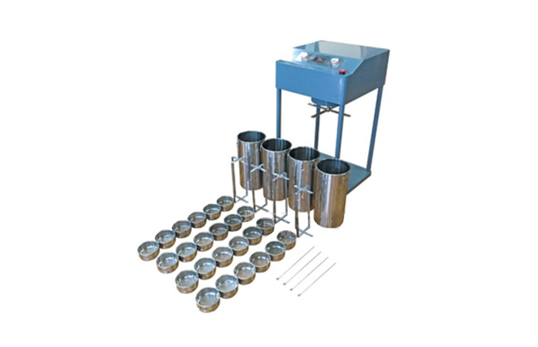 一、产品介绍
JC-TLTP-100 土壤团粒结构分析仪适用于土壤，环境，地遥，地质水土流失等实验室对团聚体的分析。团粒结构是肥力的基础，团粒结构与土壤肥力的关系主要表现在调节土壤水分与空气的矛盾。协调土壤养分的消耗和积累的矛盾；稳定土温；改善土壤耕性，有利于作物根系伸展。
二、产品特点低噪音，可无级调速；带有定时设置功能，运行时间数码管显示，无级调速功能；同时带有应急暂停开关，方便试验中出现异常及时断电，停止工作。具有漏电保护功能。三、产品参数
主机尺寸：长512mm*宽512mm*高760mm
不锈钢水桶尺寸：高37厘米*直径18厘米
上下行程：50mm
定时范围：0-60分钟
转速：1450转/分钟
筛上下次数：（快慢可调）1-45次/分钟
最大功率：120W
工作电压：220V±20%50HZ
不锈钢筛:5.0mm，3.0mm，2.0mm，1.0mm，0.5mm，0.25mm
四、产品配置
主机1台；不锈钢水桶4个；挂架4个； 挡杆4根；标准筛5.0mm，3.0mm，2.0mm，1.0mm，0.5mm，0.25mm 各4个。
聚创环保为您提供全面的技术支持和完善的售后服务！详情咨询：0532-67705503！